                                                               Pierre-Yves BOCHUD 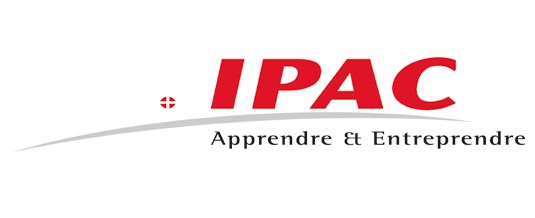                                                                           Conseiller Formation IPAC ANNECY                                                                           04 50 45 13 91                                                                           04 50 45 84 81 (Fax)        pybochud@ipac-france.com                                                                                                                               REMUNERATION EN CONTRAT DE PROFESSIONNALISATION (Salaires bruts) Formations BAC + 3 (BACHELOR TOURISME, COMMUNICATION ET WEB MARKETING, MARKETING COMMERCE NEGOCIATION) SMIC MENSUEL :   	 	       1480.27 €   	pour 35h  LE JEUNE EST SOUS STATUT SALARIE AVEC 5 SEMAINES DE CONGES PAYES PAR AN. FORMATION PRISE EN CHARGE PAR l’OPCA.( A valider avec votre OPCA). ALLEGEMENT DES COTISATIONS PATRONALES (Loi Fillon). PRIME EMBAUCHE PME DE 2000€ (PME de 1 à 249 salariés). Ce document n’est pas contractuel.   	 	 	 	 	 	 	 	 	 	 	 	 	 	 	 	 	 	MAJ : 05/02/2016 NIVEAU DE FORMATION Moins de 21 ans De 21 ans à moins de 26 ans  26 ans et plus Inférieur au bac professionnel ou titres professionnels équivalents 55 % du SMIC brut - Sur 35h : 814.15 € Ou 55% du salaire conventionnel 70 % du SMIC  - Sur 35h : 1036.19 € Ou 70 % du salaire conventionnel  Minimum SMIC 35h        ou 85 % du salaire conventionnel Minimum SMIC 35h        ou 85 % du salaire conventionnel Qualification au moins égale à celle d’un Bac professionnel ou d’un titre ou diplôme à finalité professionnelle de même niveau 65 % du SMIC Sur 35h : 962,17 €   Ou 65 % du salaire conventionnel 80 % SMIC   - Sur 35h : 1184.21€ Ou 80 % du salaire conventionnel 